بايد امّهات را تعليمات الهيّه داد و نصايح مؤثّره کرد…حضرت عبدالبهاءOriginal English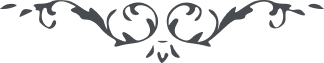 ١١٣ بايد امّهات را تعليمات الهيّه داد و نصايح مؤثّره کرد و تشويق و تحريص تربيت کودکان نمود زيرا اوّل مربّی اطفال امّهاتند آنها بايد در بدايت طفل رضيع را از ثدی دين اللّه و شريعت اللّه شير دهند تا محبّت اللّه با شير اندر آيد و با جان برون رود. و تا امّهات تربيت اطفال ننمايند و تأسيس آداب الهيّه نکنند. من بعد تربيت نتائج کلّيّه نبخشد محافل روحانيّه بايد بجهت تربيت اطفال تعاليم منتظمه بجهت امّهات ترتيب دهند که چگونه طفل را بايد از سنّ شير خوارگی تربيت نمود و مواظبت کرد و آن تعليمات را بجميع امّهات دستور العمل دهند تا همه مادرها اطفال را بموجب آن تعاليم تربيت نمايند و پرورش دهند. تازه نهالان گلشن محبّت اللّه از حرارت شمس حقيقت و نسيم نوبهارالهی و تربيت امّهات نشو و نما نموده هر يک در جنّت ابهی شجره پرثمره گردند و از فيض ربيع در اين موسم بديع طراوت و لطافت بی‌نهايت يابند   * 